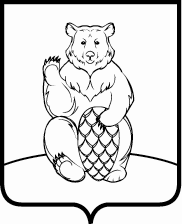 СОВЕТ ДЕПУТАТОВПОСЕЛЕНИЯ МИХАЙЛОВО-ЯРЦЕВСКОЕ В ГОРОДЕ МОСКВЕ  Р Е Ш Е Н И Е 15 декабря 2016г.								                       №5/17С целью приведения в соответствие с действующим законодательством муниципальных нормативных правовых актов,Совет депутатов поселения Михайлово-Ярцевское РЕШИЛ:1. Признать утратившим силу решение Совета депутатов сельского поселения Михайлово-Ярцевское от 19.02.2009г. №4/2 «Об утверждении Положения об организации и ведении гражданской обороны на территории сельского поселения Михайлово-Ярцевское».2. Опубликовать настоящее решение в бюллетене «Московский муниципальный вестник» и разместить на официальном сайте администрации поселения Михайлово-Ярцевское в информационно-телекоммуникационной сети «Интернет».3. Контроль за исполнением настоящего решения возложить на Главу поселения Михайлово-Ярцевское Г.К. Загорского. Глава поселения  		                                        Г.К. ЗагорскийО признании утратившим силу решения Совета депутатов сельского поселения Михайлово-Ярцевское от 19.02.2009г. №4/2 «Об утверждении Положения об организации и ведении гражданской обороны на территории сельского поселения Михайлово-Ярцевское»